The impact of concurrent antiretroviral therapy and MDR-TB treatment on adverse eventsAPPENDIXModel Selection and CovariatesEach AE was individually evaluated for confounding and goodness-of-fit. Underlying causal structures and a priori knowledge were used to consider potential confounders, and models were critically appraised using an all-possible subset approach to determine the most parsimonious model. Wald and likelihood ratio test statistics were used to determine the presence of statistical interaction by covariates. Collinearity between covariates was assessed by comparing the condition indices (CNI) and variance decomposition proportions (VDP). Covariates with a CNI ≥30 and VDP ≥0.5 were considered to be collinear. The proportional hazards assumption was assessed for HIV and CD4 status and covariates in each model using a combination of visual log-log curves, plots of the observed verses expected values, and goodness-of-fit tests based on the Schoenfield residuals of the covariates. Potential covariates included: Age, weight, gender, history of mining, healthcare worker, history of incarceration, history of alcohol use, history of smoking, and viral load at baseline.Audiology The DAIDS toxicity table has no existing criteria for hearing loss, and other hearing loss grading schemes were developed for other medications (e.g., cisplatin) which produce different patterns of ototoxicity from aminoglycosides. Aminoglycoside-induced hearing loss generally begins at higher frequencies which may not be noticed by participants, and is thus, often underreported 1,2. We therefore developed a novel set of audiometry grading criteria for hearing loss severity by modifying the current Common Terminology Criteria for Adverse Events (CTCAE) classification system to more appropriately detect the earlier, high-frequency hearing loss seen in aminoglycosides 3.Supplementary Tables and Figures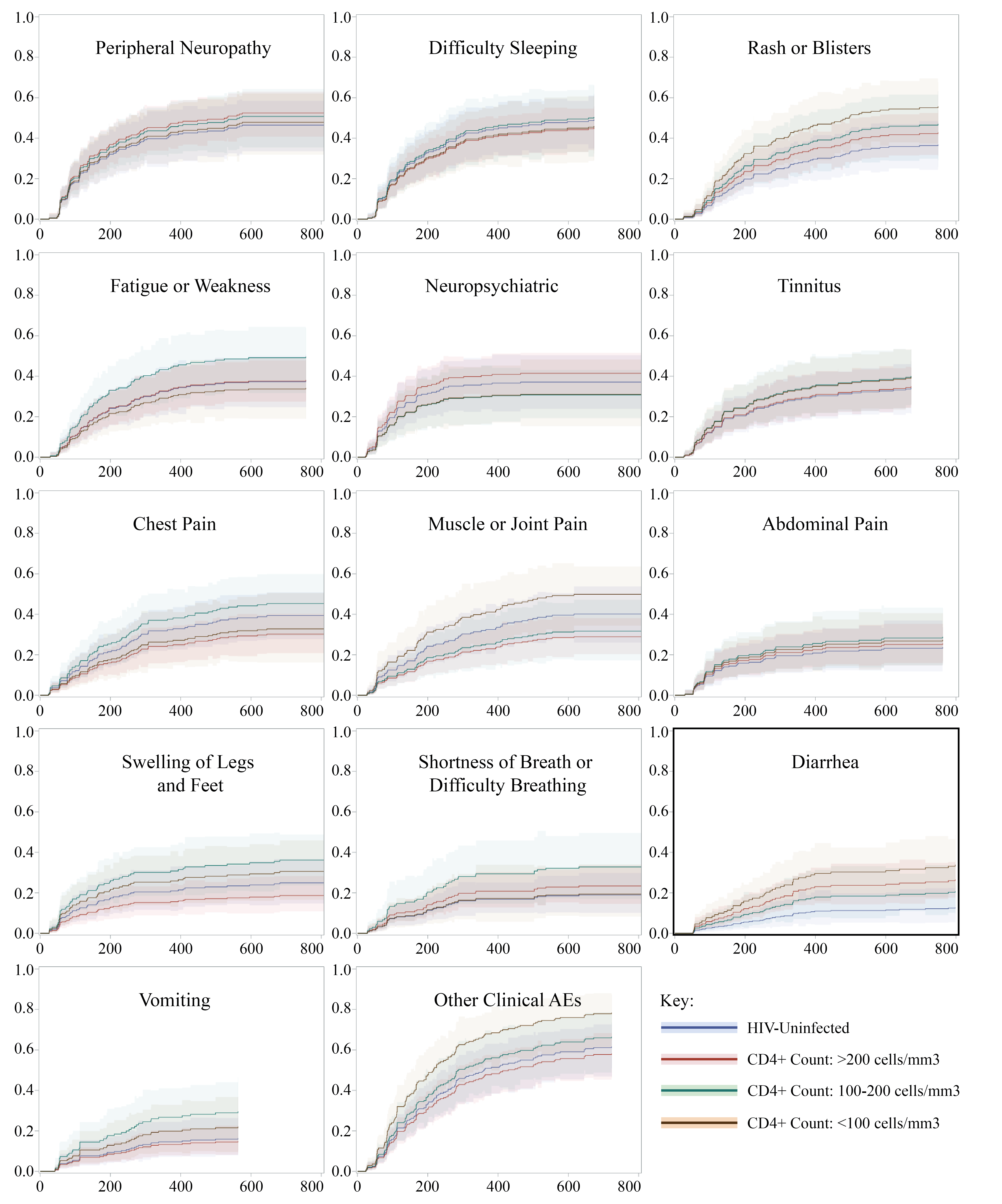 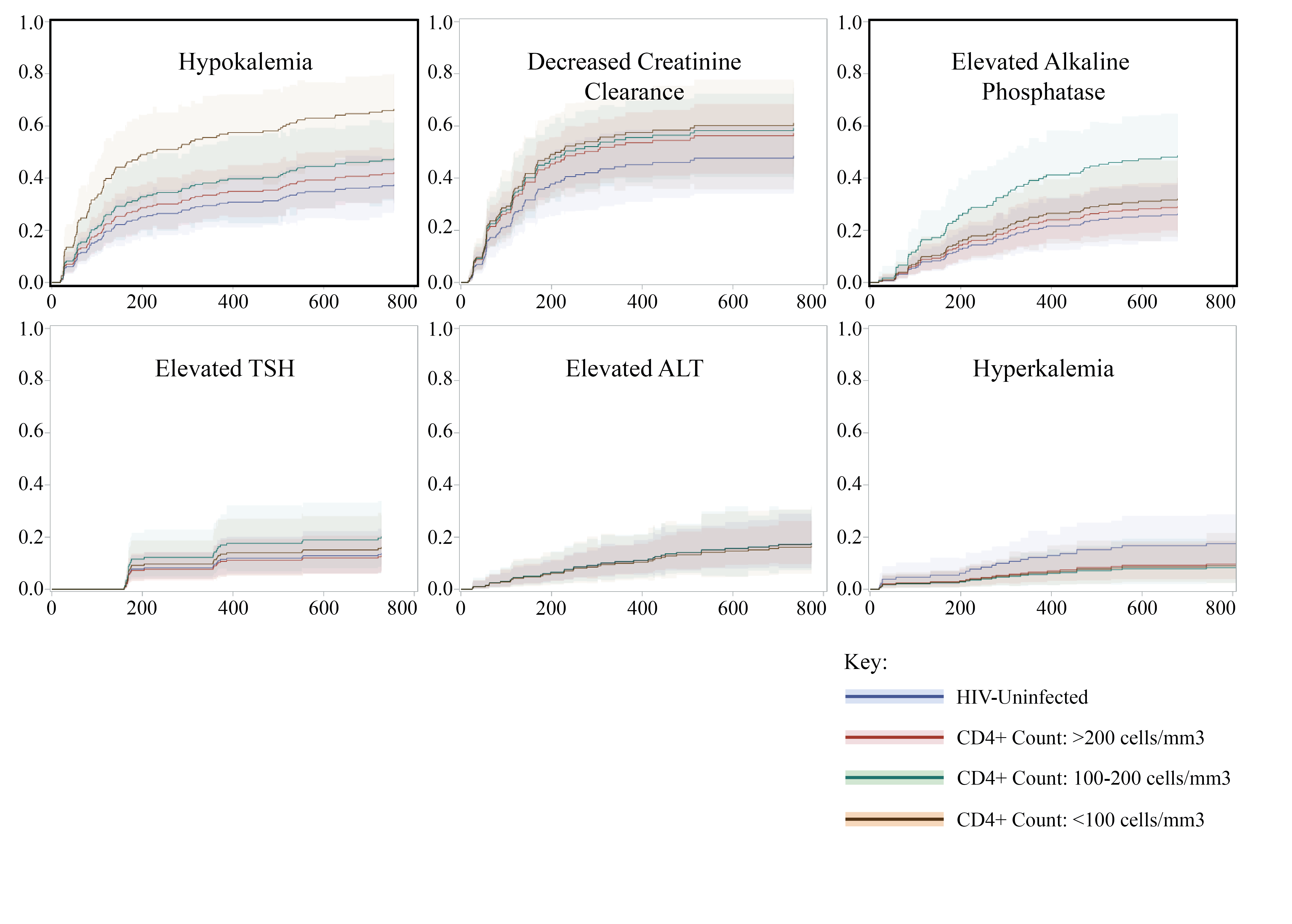 Figure S3: Enrolment flowchart. Abbreviations: HIV, human immunodeficiency virus; MDR, multidrug-resistant.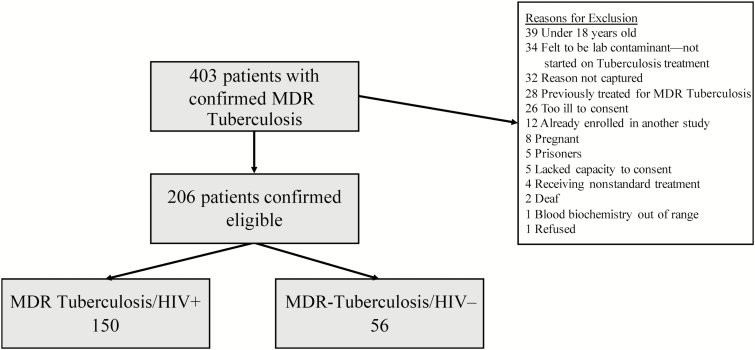 CITATIONS1.	Schacht J, Talaska AE, Rybak LP. Cisplatin and Aminoglycoside Antibiotics: Hearing Loss and Its Prevention. Anatomical record (Hoboken, NJ : 2007). 2012;295(11):1837-1850.2.	Fausti SA, Henry JA, Schaffer HI, Olson DJ, Frey RH, McDonald WJ. High-frequency audiometric monitoring for early detection of aminoglycoside ototoxicity. J Infect Dis. 1992;165(6):1026-1032.3.	Common Terminology Criteria for Adverse Events (CTCAE) Version 5.0. In: Services UDoHaH, Health NIo, Institute NC, eds. Bethesda: National Institutes of Health; 2009.Table S1: Novel grading criteria for severity of hearing lossTable S1: Novel grading criteria for severity of hearing lossCriteriaGrade 1aLoss of 15-25dB relative to baseline at 2 or more contiguous frequencies, or a 15-25dB loss at 8000Hz, in at least one ear.Grade 2Loss of 26-55dB at 2 contiguous test frequencies, or a 26-55dB shift at 8000Hz, in at least one ear.Grade 3Threshold shift or loss of 56-90dB in at least 2 contiguous test frequencies in at least one ear.Grade 4Absolute threshold greater than 90dB in any two frequencies in both ears.aMild or moderate hearing loss was defined as grade 1 or 2; severe was defined as grade 3 or 4.aMild or moderate hearing loss was defined as grade 1 or 2; severe was defined as grade 3 or 4.Table S2: Severity of Laboratory Adverse Events and Hearing Loss, by HIV Status (n, %)Table S2: Severity of Laboratory Adverse Events and Hearing Loss, by HIV Status (n, %)Table S2: Severity of Laboratory Adverse Events and Hearing Loss, by HIV Status (n, %)Table S2: Severity of Laboratory Adverse Events and Hearing Loss, by HIV Status (n, %)Table S2: Severity of Laboratory Adverse Events and Hearing Loss, by HIV Status (n, %)Table S2: Severity of Laboratory Adverse Events and Hearing Loss, by HIV Status (n, %)Table S2: Severity of Laboratory Adverse Events and Hearing Loss, by HIV Status (n, %)Grade of Adverse EventGrade of Adverse EventGrade of Adverse EventGrade of Adverse EventGrade of Adverse EventGrade 1Grade 2Grade 3Grade 4p-valueap-valueaLaboratory AEsHypokalaemiabHypokalaemiab0.370.37HIV-uninfected 19 (33.9)3 (5.4)0 (0.0)0 (0.0)HIV-infected52 (35.1)13 (8.8)7 (4.7)2 (1.4)Decreased Creatinine ClearancecDecreased Creatinine Clearancec0.490.49HIV-uninfected N/A16 (28.6)6 (10.7)2 (3.6)HIV-infectedN/A40 (26.8)27 (18.1)4 (2.7)Elevated Alkaline PhosphatasebElevated Alkaline Phosphataseb0.720.72HIV-uninfected 18 (32.1)2 (3.6)1 (1.8)0 (0.0)HIV-infected60 (40.5)6 (4.1)2 (1.4)1 (0.7)Elevated TSHd0.750.75HIV-uninfected 3 (6.5)N/A6 (13.0)N/AHIV-infected10 (9.4)N/A18 (17.0)N/AElevated ALTc<0.01<0.01HIV-uninfected 1 (1.8)5 (8.9)1 (1.8)3 (5.4)HIV-infected33 (22.1)3 (2.0)1 (0.7)1 (0.7)HyperkaliemiabHyperkaliemiab0.020.02HIV-uninfected 7 (12.5)0 (0.0)3 (5.4)0 (0.0)HIV-infected9 (6.1)5 (3.4)0 (0.0)2 (1.4)Hearing Losse0.800.80HIV-uninfected 13 (27.1)20 (41.7)2 (4.2)0 (0.0)HIV-infected30 (24.0)48 (38.4)7 (5.6)5 (4.0)aFisher’s Exact Test; bn=204 (n=56 HIV-uninfected, n=148 HIV-infected); cn=205 (n=56 HIV-uninfected, n=149 HIV-infected); dn=152 (n=46 HIV-uninfected, n=106 HIV-infected); en=173 (n=48 HIV-uninfected, n=125 HIV-infected); N/A=Not Applicable; TSH=thyroid stimulating hormone; ALT=alanine aminotransferaseaFisher’s Exact Test; bn=204 (n=56 HIV-uninfected, n=148 HIV-infected); cn=205 (n=56 HIV-uninfected, n=149 HIV-infected); dn=152 (n=46 HIV-uninfected, n=106 HIV-infected); en=173 (n=48 HIV-uninfected, n=125 HIV-infected); N/A=Not Applicable; TSH=thyroid stimulating hormone; ALT=alanine aminotransferaseaFisher’s Exact Test; bn=204 (n=56 HIV-uninfected, n=148 HIV-infected); cn=205 (n=56 HIV-uninfected, n=149 HIV-infected); dn=152 (n=46 HIV-uninfected, n=106 HIV-infected); en=173 (n=48 HIV-uninfected, n=125 HIV-infected); N/A=Not Applicable; TSH=thyroid stimulating hormone; ALT=alanine aminotransferaseaFisher’s Exact Test; bn=204 (n=56 HIV-uninfected, n=148 HIV-infected); cn=205 (n=56 HIV-uninfected, n=149 HIV-infected); dn=152 (n=46 HIV-uninfected, n=106 HIV-infected); en=173 (n=48 HIV-uninfected, n=125 HIV-infected); N/A=Not Applicable; TSH=thyroid stimulating hormone; ALT=alanine aminotransferaseaFisher’s Exact Test; bn=204 (n=56 HIV-uninfected, n=148 HIV-infected); cn=205 (n=56 HIV-uninfected, n=149 HIV-infected); dn=152 (n=46 HIV-uninfected, n=106 HIV-infected); en=173 (n=48 HIV-uninfected, n=125 HIV-infected); N/A=Not Applicable; TSH=thyroid stimulating hormone; ALT=alanine aminotransferaseaFisher’s Exact Test; bn=204 (n=56 HIV-uninfected, n=148 HIV-infected); cn=205 (n=56 HIV-uninfected, n=149 HIV-infected); dn=152 (n=46 HIV-uninfected, n=106 HIV-infected); en=173 (n=48 HIV-uninfected, n=125 HIV-infected); N/A=Not Applicable; TSH=thyroid stimulating hormone; ALT=alanine aminotransferaseaFisher’s Exact Test; bn=204 (n=56 HIV-uninfected, n=148 HIV-infected); cn=205 (n=56 HIV-uninfected, n=149 HIV-infected); dn=152 (n=46 HIV-uninfected, n=106 HIV-infected); en=173 (n=48 HIV-uninfected, n=125 HIV-infected); N/A=Not Applicable; TSH=thyroid stimulating hormone; ALT=alanine aminotransferase